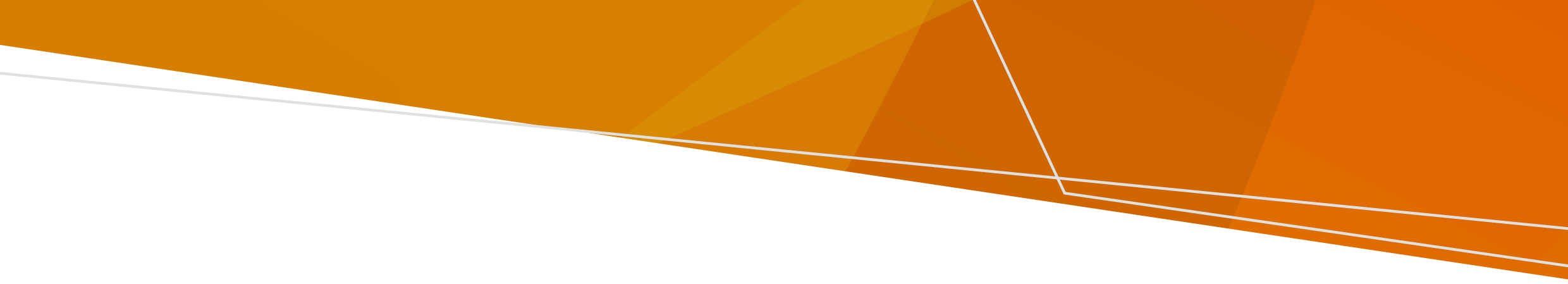 何謂猴痘？猴痘是由猴痘病毒感染引起的罕見疾病，可能會很嚴重。猴痘通常會造成輕微的紅疹相關病情。自2022年5月起，全球猴痘感染案例日益增加，遍佈超過100個國家。猴痘目前在猴痘盛行地區以外的當地社群中傳播。這波疫情爆發主要影響的人群是與男性發生性行為的男性。猴痘傳播方式猴痘不易經人與人之間傳播。人與人之間的傳播方式可能包括：與感染者發生性接觸或親密接觸接觸感染者使用的衣履或床單（如寢具或毛巾等）直接觸摸猴痘皮膚病灶或傷痂猴痘患者的呼吸飛沫。普通接觸不會傳播猴痘。於疫情流行地區，如果人類與感染病毒的野生動物（如嚙齒動物）密切接觸，或食用遭感染動物製成的野味，可能會造成猴痘傳播。猴痘患者於症狀出現初期（通常是發燒，有時是紅疹）就具備傳播力，傳染力要到紅疹病灶結痂、乾燥或脫落後才會消失。猴痘症狀密切接觸猴痘患者後，症狀最長可能要21天後才會出現。猴痘症狀可能包括帶有痛楚的紅疹，並影響下列身體部位：生殖器肛門或臀部周遭口腔內臉部手和手臂腳和腿部。猴痘相關的紅疹有囊泡或膿疱等型態。病灶數目由數個至數千個不等。紅疹會變化，如同水痘會經歷不同階段，最後結痂脫落。紅疹出現前或伴隨紅疹出現的其他猴痘症狀包括：發燒發冷肌肉疼痛背痛淋巴結腫脹疲倦肛門或直腸疼痛排尿疼痛。症狀通常會在幾週內自行消退。甚麼人士有感染風險與猴痘患者密切接觸（例如長時間或親密接觸）的人士皆有可能感染。感染風險最高的人群是與同性發生性行為的男性，尤其是前往疫情爆發地區、擁有多個性伴侶、出席大型派對或到訪性行為場所的人。截至目前，澳洲多數猴痘患者皆於海外感染，但已出現本土傳播病例。如果出現猴痘症狀應如何處理如出現猴痘症狀，則應留在家中、避免接觸他人，並尋求醫療協助，立刻接受檢測。請戴上口罩並致電家庭醫生或附近醫院，讓其知道您將就診。如果有紅疹或水泡，請務必將其覆蓋。感染者須採取的行動猴痘患者應避免接觸他人，尤其是兒童、孕婦，以及免疫系統削弱的人士。亦不應與他人共床或進行性行為。此外，基於人類傳染給動物的風險，患者應避免與動物接觸，包括寵物。避免與他人接觸，直到皮膚病灶痊癒、底下長出一層新皮膚為止。請務必與主診醫生安排複診，醫生可提供康復證明並視需要給予其他醫療建議。衛生部（Department of Health）或當地公共醫療部門（Local Public Health Unit）職員會定期聯絡，以掌握您的情況。高風險接觸者須採取的行動如果您獲認定為高風險接觸者，則表示曾與患者於猴痘具傳染力的期間有密切接觸，可能會因此受到感染。當地公共醫療部門（LPHU）會追蹤高風險接觸者，以告知症狀監測要求及防護措施。接觸猴痘病毒後，您必須密切監測症狀21天。有時暴露後可接種疫苗，降低感染猴痘的風險。當地公共醫療部門公共衛生官員這段期間內會定期聯絡，以掌握您的情況，並確認是否出現任何症狀。此外，於接觸日起的21天，應該：避免與他人密切接觸，尤其是較容易罹患嚴重疾病的人士，例如兒童、孕婦，以及免疫系統削弱人士除非須與醫生見面，否則切勿前往高風險場所，例如托兒所、長者護理及醫療護理設施等盡可能在家工作（針對任職於托兒所、長者護理及醫療護理設施等場所的員工，當地公共醫療部門會依個案提供建議）避免性行為避免接觸動物，尤其是犬隻和嚙齒動物（例如小鼠、大鼠、倉鼠、沙鼠、天竺鼠及松鼠等）一律與他人保持1.5米的距離，包括在家中。與他人共處一室或外出時，請佩戴外科口罩切勿捐贈血液、細胞、組織、母乳、精液或器官如何預防猴痘避免與疑似或確診猴痘的人士密切接觸。亦避免碰觸可能受污染的物品，例如感染者曾接觸的寢具及毛巾等。請務必注意維持衛生習慣，包括用肥皂和水或含酒精的消毒劑洗手。限制性伴侶人數亦有助預防猴痘，且務必取得對方的聯絡資料，直到雙方全面接種疫苗。
接種疫苗有助預防猴痘。治療猴痘猴痘主要採支持性質的療法。病情通常很輕微，數週即可康復。接種猴痘疫苗維州特定優先群組可前往指定醫療服務機構、性病診所及當地公共醫療部門，免費接種猴痘疫苗
（JYNNEOS®疫苗）。聯絡家庭醫生、性病診所或當地公共醫療部門，討論您是否適合接種猴痘疫苗，
以及是否必須自付費用。
如符合資格，且希望得知日後預約情形，請於此網上表格登記個人資料。求助途徑如屬緊急情況，請致電000（三個零）召喚救護車鄰近醫院急診室家庭醫生待命護士服務（NURSE-ON-CALL）電話 1300 60 60 24：由註冊護士提供保密醫療建議，每週7天，每天24小時開放墨爾本性病中心（Melbourne Sexual Health Centre）電話：（03）9341 6200或1800 032 017；如需TTY文字電話服務（聽力障礙人士），則致電（03）9347 8619Thorne Harbour Health電話：（03）9865 6700或1800 134 840家庭醫生或醫療服務機構可提供諮詢和支援服務。詳情請瀏覽：https://www.betterhealth.vic.gov.au/mental-health-and-wellbeing-hubs猴痘（Monkeypox）供消費者使用的資料單張OFFICIALChinese (Traditional) | 繁體中文Authorised and published by the Victorian Government, 1 Treasury Place, Melbourne.© State of Victoria, Australia, Department of Health, October 2022.